Olha Loboda takes part in a week workshop as a trained agent of changes in Kyiv. After the workshop, she will train teachers in our region within the framework of the reform of the "New Ukrainian School".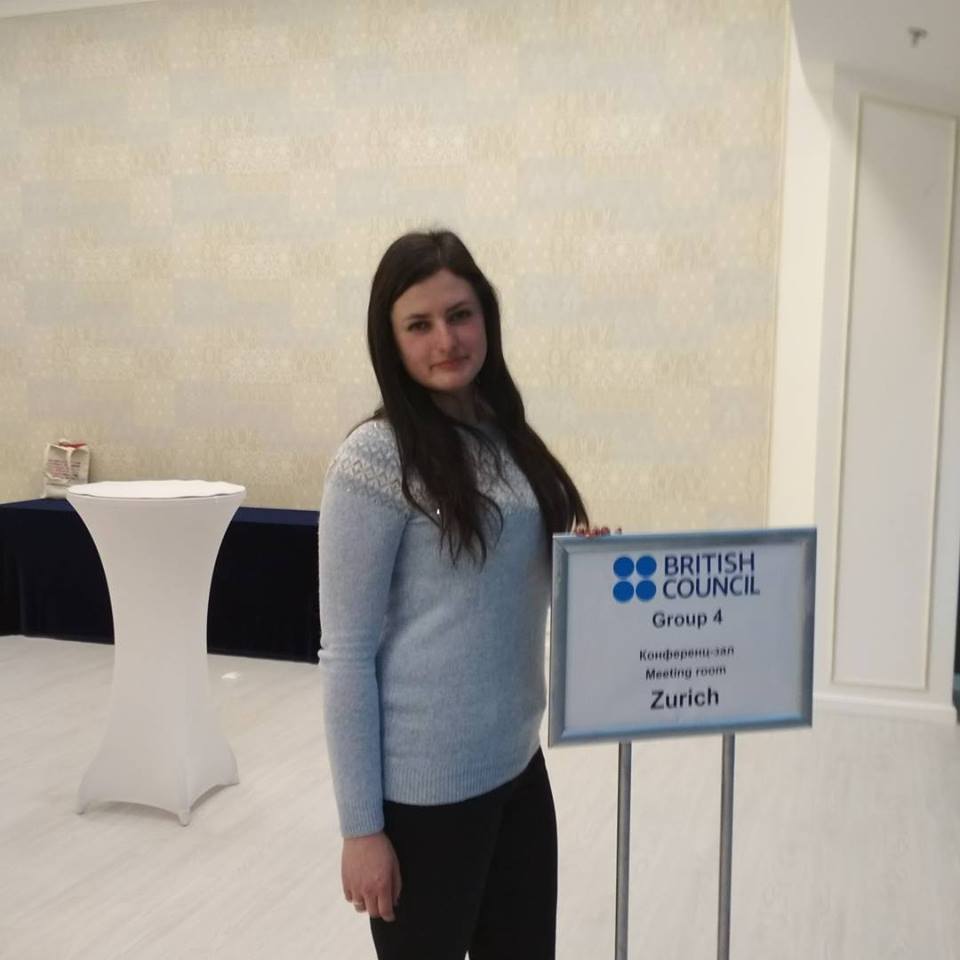 